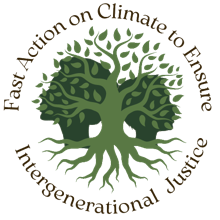 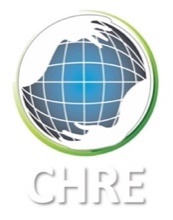 Submission to the UN Special Rapporteur on the promotion and protection of human rights in the context of climate change by Fast Action on Climate to Ensure Intergenerational Justice and the Center for Human Rights & Environment25 May 2023To: Mr. Ian Fry, United Nations Special RapporteurRe: Call for inputs on enhancing climate change legislation, support for climate change litigation and advancement of the principle of intergenerational justiceWe are grateful to the Special Rapporteur for the opportunity to submit comments on the protection of human rights in a climate emergency and to promote intergenerational climate justice. We submit this comment on behalf of Fast Action on Climate to Ensure Intergenerational Justice (FACE Intergenerational Justice), a youth-led initiative hosted by the Center for Human Rights & Environment (CHRE) and the Institute for Governance & Sustainable Development (IGSD). Young people will bear the brunt of the climate crisis in the decades to come, impacting their livelihoods, security, and health. Decisionmakers have historically excluded young people from decisionmaking processes that impact them and their future, overlooking their capacity for leadership and innovation. Despite this injustice, young people have been some of the strongest voices advocating for fast action to address the climate emergency. Meaningfully engaging youth in climate action through advocacy, awareness raising, and education can ensure the sustainability and equity of solutions for generations to come. The window of time for climate action is quickly closing, and we need climate solutions today.We are the last generation that can do something now to prevent surpassing the 1.5°C guardrail and keep the planet livable for current and future generations. However, with current policies, we are not acting fast enough to meet the climate emergency and are failing to ensure intergenerational climate justice, as climate commitments remain voluntary, action plans remain undefined, and we hurtle closer to breaching 1.5°C. Failing to act quickly on climate violates the principle of intergenerational equity and breaches international, regional, and domestic law. Therefore, climate action requires near-term solutions that include immediate cuts to super pollutants, like reducing 45% of methane emissions by 2030, and protecting sinks, like halting deforestation by 2030.The climate crisis is an unprecedented, escalating human rights emergency that hits vulnerable frontline communities the hardest, with particular impacts on young people’s rights to life, health, equal protection, and a healthy environment. Limiting warming to 1.5°C above pre-industrial levels with little or no overshoot in the near-term is necessary to limit risks to vulnerable and threatened human and natural systems, slow climate feedbacks and avoid crossing irreversible climate tipping points. Beyond 1.5°C, these risks increase, including the risk of triggering a cascade of tipping points committing human and natural systems to abrupt and irreversible changes. The magnitude and rate of these changes may exceed the capacity of ecosystems and communities to adapt, even if warming is reduced after temporary overshoot.27Meeting the climate emergency requires a climate justice-centered approach, which includes strengthening human rights and climate protection. Climate change is a threat multiplier and is connected to all forms of justice, with impacts that are unequally distributed and affect the most vulnerable frontline communities first and worst. Many communities are experiencing the early impacts of climate change, such as extreme heatwaves, droughts, and other weather events that exacerbate already-existing human health risks. Climate mitigation policies have primarily focused on reducing emissions of carbon dioxide (CO2). While net-zero CO2 goals are essential to stabilize the climate, decarbonization strategies alone cannot keep us from passing the 1.5°C goal. The latest reports by the Intergovernmental Panel on Climate Change confirm that cutting fossil fuel emissions––the main source of CO2––in isolation, actually makes global warming worse in the short term, because burning fossil fuels also creates sulfate aerosols, which act to cool the climate. These cooling sulfates fall out of the atmosphere fast, while CO2 lasts much longer, thus leading to overall warming for the first decade or two.The only known near-term strategy that can complement longer-term decarbonization and avoid the most warming by 2030 is to reduce short-lived climate pollutants (SLCPs, or super pollutants) as quickly as possible. SLCPs include methane, tropospheric ozone (smog), black carbon (soot), and hydrofluorocarbons (dirty refrigerants). Focusing on SLCPs is an important near-term strategy because of their high global warming potentials and short atmospheric life, and if cut quickly, can quickly reduce warming. In contrast to the limited amount of warming reduced at 2050 by cutting CO2 from fossil fuel emissions, fast cuts to SLCPs could avoid up to 0.6°C of warming by 2050, and up to 1.2°C by 2100, which would reduce projected warming in the Arctic by two-thirds and the rate of global warming by half. For frontline communities, there is no time to delay action.A fast-acting climate mitigation strategy includes: Quickly cutting SLCP emissions by 2030, particularly methane (“sprint to 2030”); whileWorking towards longer-term decarbonization goals by 2050 (“marathon to 2050”); andFocusing on additional fast-acting and justice-centered strategies, including protecting carbon sinks and land rights and focusing on adaptation and resilience.A fast-acting climate mitigation strategy would help the climate system stay below 1.5°C and provide immediate local and global health benefits, avoid crossing critical tipping points, reduce stress on the planetary system, and ensure a safe climate for present and future generations. Understanding the temporal dimensions of climate harms––immediate harms (ex: flooding, droughts), future harms from inaction or delay (ex: sea level rise), and intergenerational harm (ex: the long-term impacts of climate change on future generations)––is a critical part of establishing the principle of intergenerational equity and climate action now. In a climate emergency, we must act now to ensure the protection of human rights and intergenerational justice.In the following pages, we will respond to the questions posed by the Special Rapporteur regarding the advancement of the principle of intergenerational justice.Sincerely, FACE Intergenerational Justice and the Center for Human Rights & Environment13) How would you best define IJ in the context of climate change and human rights?Intergenerational justice (IJ) in the context of climate change and human rights means ensuring a healthy, clean, and sustainable planet for current and future generations while recognizing and redressing the unequal distribution of climate impacts. Within this process, all youth voices must be heard, listened to, and incorporated into all decisionmaking processes regarding our shared future. Climate justice is centred in all forms of justice and must be recognized as such.  14) Has the concept of IJ been incorporated into climate change litigation?The recent proliferation of youth-led climate cases is strengthening the principle of intergenerational equity. In these cases, the most commonly-invoked rights include: Right to life. Young people are disproportionately harmed by both the near- and long-term impacts of climate change and environmental degradation. Within this universally-recognized right to life, States are obligated to ensure that young people can enjoy their right to life by minimizing the impacts of climate change and local environmental pollution, by acting quickly to reduce emissions, slow feedbacks, and avoid tipping points, and by proactively taking measures to protect young people’s right to life. Right to respect for private and family life. The climate emergency creates instability in private and family life for all, affecting children and youth first and worst, with negative consequences on their health (including mental health) and security. States are obligated to protect against these impacts to ensure young people’s rights to private and family life.Right to health. Children and youth face disproportionate health impacts caused by a rapidly warming world. For example, air pollution has a disproportionate impact on youth, with 98% of children in low- and middle-income countries breathing polluted air, killing one in ten children or permanently stunting children’s development. If the planet reaches 2.4°C of warming at 2050, as compared to 1.7°C, 370 million more children will be exposed to long-lasting heatwaves. States are obligated to ensure that young people can enjoy their right to health. Rights to self-determination and information. As part of a constituency with no voting power, young people under the national voting age are excluded from key decision processes that impact their present and future. States are obligated to ensure all people’s rights to participate, be heard in society, and be protected. Further, States are obligated to ensure their right to participate by protecting activists, providing information to the public on environmental risks and hazards, and establishing participatory mechanisms for decisionmaking processes that includes and empowers youth voices.Right to equal protection. The near- and long-term impacts of climate change have unique consequences that are experienced by children and youth, who are susceptible to its impacts now and in their future. States are obligated to ensure that children and youth do not face age-based discrimination and are equally protected under national laws.Right to an effective legal remedy. For young people, it is more difficult to access legal remedies when their rights have been violated. States are obligated to provide remedies and reparations for victims of human rights violations, which must consider youth. Right to a healthy environment. Children and youth face disproportionate health, economic, and social impacts due to the near-term impacts of climate change. As future inheritors of the planet, States are obligated to ensure children and youth can enjoy their right to a healthy and sustainable environment. 15) What options are available for enshrining the principle of IJ in international law?We identify four major gaps that impede efforts to protect the principle of IJ, in both international and national laws: the foundation of IJ claims, representation of young people, implementation of climate law, and protection of rights. Foundation: There is no broad mandate that directly protects the principle of IJ that includes present and future young people. The principle of intergenerational equity is often invoked through its components, which include the rights to life, respect for private and family life, health, self-determination, information, equal protection, effective legal remedy, and recently, a healthy environment. While many international treaties and domestic laws protect some or most of these individual rights, the right to intergenerational equity more broadly is often excluded. The Convention on the Rights of the Child provides a legal framework for the protection of children’s rights, but even this is limited to those under 18 years old. Therefore, the Special Rapporteur should recommend that the principle of IJ should be a right enforced in all domestic laws and international commitments. Representation: While there are several efforts underway to include youth, commitments remain voluntary and young people remain tokenized or an afterthought. While the NDC partnership established a Youth Engagement Plan for increased, meaningful engagement of young people in the NDC Partnership’s work, all 166 NDCs submitted failed the Climate Change Education Ambition Report Card. Judicial systems also can impede efforts by young people to be heard, represented, and protected by the courts due to logistical challenges and the issue of standing (which relate to the lack of explicit foundation for IJ). In Latin America, amparos or tutelas can serve as a powerful and accessible legal remedy and have been used by youth to demand rights under the principle of intergenerational equity. This was successfully used by youth plaintiffs in 2018, when the Supreme Court of Colombia ordered the government to immediately create and implement plans to reduce deforestation in the Colombian Amazon as part of its national and international obligations. However, in many countries, there is no judicial system that is built to address IJ, and young people remain underrepresented in decisions regarding their future. The Special Rapporteur should (i) recommend that NDCs involve youth through financing, education, and opportunities for representation, (ii) recommend that the judicial system should create more accessible legal avenues to justice for youth to guarantee IJ, and (iii) explore options for specific courts that can allow youth voices to be heard.Implementation: Even in favorable judgments for youth plaintiffs in climate change cases, or commitments to include young people in decisionmaking processes, there is a gap in the execution of rulings and commitments that disregards the urgency of acting on the climate emergency. For example, even after the 2018 Colombian Supreme Court decision (supra), deforestation in Colombia continues to increase. Country commitments at the national and international level also do not effectively protect IJ––commitments remain voluntary and do not focus on the urgency of climate action. Even in a best case scenario, full implementation of all NDCs submitted before COP27 would only reduce GHG emissions by 3.6% below 2019 levels by 2030––the IPCC states that GHG emissions must be reduced by 43% below 2019 levels by 2030 to limit warming to 1.5°C with limited or no overshoot. Based on current NDCs, the global emissions gap remains high. Failing to implement, let alone commit to, real emissions reductions goals that can reduce near- and long-term warming violates the principle of IJ. The Special Rapporteur should (i) recommend that young people be involved in the implementation of climate-related judicial rulings, and (ii) recommend that NDCs integrate concrete, near-term targets to meet the 1.5°C guardrail this decade to protect present and future generations.Protection: While activism is a key tenet of the youth climate movement, the harassment, criminalization, and state-sanctioned murders of young climate activists infringe our right to participation by impeding civil disobedience. Young climate activists, especially women and people of color, face gender-based and racial abuse online. Climate activists are also criminalized by being charged with coercion, trespassing, and other criminal offenses to justify police action, or burdened with slap suits by corporate power players to dissuade activism. Climate activists are also more likely to face violence for their activism. Recently, the Atlanta police murdered a young queer climate activist, Manuel “Tortuguita” Terán, who was protesting a police training center known as “Cop City.” Autopsy reports revealed that Tortuguita, who was shot at least 14 times, was “most probably in a seated position, cross-legged,” with their “hands and arms up and in front” of their body at the time of death. In the U.S., anti-protest bills (often drafted by oil and gas industry leaders) have proliferated at both state and national levels, impeding climate activists that are often protesting extractive industries. Governments must ensure that climate activists, especially youth climate activists, are protected as they demand for ambitious climate action. The Special Rapporteur should (i) highlight and address the issue of harassment, criminalization, and endangerment to youth climate activists, (ii) help build protections for youth climate activism, and (iii) hold companies and governments accountable for attacks on climate activists. 17) Can you share some good practices that allow youth to be represented in courts and to have their views and concerns properly expressed in the judicial process?One legal avenue is through advisory opinions (AOs) to guide States on their duties pertaining to climate change and strengthen environmental and human rights law. As States have a duty of care obligation to protect its citizens, an authoritative AO can provide a unique opportunity to avert a climate catastrophe and demand intergenerational climate justice. There is currently a global movement with AO requests, led by youth, such as before the Inter-American Court of Human Rights and the International Court of Justice, to demand climate action in the highest courts. An AO on climate change can clarify vague principles of international environmental law, affirm the legal use of climate science, and highlight the needed role of the Courts in climate change law and policy. AOs can also be more accessible than traditional litigation due to its broad applicability and campaign potential, providing a meaningful way for civil society and climate advocates, especially young people, to hold their governments accountable for protecting their citizens. AOs that address the climate crisis as a human rights issue are valuable tools in advancing the climate justice movement and intergenerational equity and provide a powerful legal endorsement of the best available science and scientific consensus on climate change. References